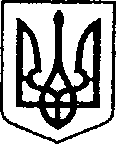 УКРАЇНАЧЕРНІГІВСЬКА ОБЛАСТЬ        Н І Ж И Н С Ь К А    М І С Ь К А    Р А Д А41 сесія VII скликанняР І Ш Е Н Н Явід 08 серпня 2018 р.	           м. Ніжин	                   № 8-41/2018Про внесення   змін  до   Додакту 16  «Міська Програма реалізації повноважень міської ради у галузі земельних відносин  на 2018 рік»,  затвердженого рішенням Ніжинської міської ради від 1 грудня 2017 р. №5-34/2017 «Про затвердження бюджетних програм місцевого значення на 2018 рік».     Відповідно до статтей 25, 26, 42, 46, 59, 73 Закону України  «Про місцеве самоврядування в Україні», статті 91 Бюджетного кодексу України, Регламентy Ніжинської міської ради Чернігівської області, затвердженого рішенням Ніжинської міської ради Чернігівської області від 24 листопада 2015 року №1-2/2015 (із змінами), міська рада вирішила:          1. Внести зміни до додатку 16 16  «Міська Програма реалізації повноважень міської ради у галузі земельних відносин  на 2018 рік»,  затвердженого рішенням Ніжинської міської ради від 1 грудня 2017 р. №5-34/2017 «Про затвердження бюджетних програм місцевого значення на 2018 рік», виклавши його в редакції, що додається.         2. Начальнику управління житлово-комунального господарства та будівництва Кушніренку А.М. забезпечити оприлюднення даного рішення на офіційному сайті Ніжинської міської ради протягом п’яти робочих днів з дня його прийняття                 3. Організацію виконання даного рішення покласти на першого заступника міського голови з питань діяльності виконавчих органів ради Олійника Г.М. та відділ земельних відносин.4. Контроль за виконанням даного рішення покласти на постійну комісію міської ради з питань земельних відносин, будівництва, архітектури, інвестиційного розвитку міста та децентралізації (Деркач А.П.).Міський голова						           А.В. Лінник                                                                         Додаток  до рішення         сесії VII  скликання від           2018 р.Міська програма реалізації повноважень міської радиу галузі земельних відносин на 2018 рікI. Паспорт міської програми  реалізації повноважень міської ради у галузі земельних відносин  на 2018 рікII. Проблема на розв’язання якої спрямована програма     Програма реалізації повноважень міської ради у галузі земельних відносин визначає основні цілі, пріоритети, завдання та способи створення повноцінної  бази даних про всі земельні ділянки в межах м. Ніжина та передачі земельних ділянок у власність  або у користування та відповідні заходи щодо виконання цієї Програми.III. Мета програми      Основною метою Програми є створення умов для сприяння підвищенню ефективності діяльності підприємств, установ, організацій та суб’єктів господарювання, отримання можливості організації постійного контролю за використанням земель комунальної власності, а також забезпечення надходження коштів до міського бюджету.      Виходячи з пріоритетів, прогнозується встановлення завдання щодо інвентаризації земель м. Ніжина, проведення земельно-облікових заходів, визначення обсягів передачі у власність земельних ділянок несільськогосподарського призначення, що підлягають продажу власникам об’єктів нерухомого майна, розміщеного на цих ділянках та продажу земельних ділянок або прав на них на конкурентних засадах.     В процесі реалізації у Програму можуть бути внесені зміни та доповнення.IV. Обґрунтування шляхів і засобів розв’язання проблеми, обсягів та джерел фінансування, строки виконання програмиПріоритетні завдання:виготовлення нормативної грошової оцінки земель м. Ніжина;проведення інвентаризації земель м. Ніжина;передача земельних ділянок у власність або у користування;забезпечення інформаційної відкритості процесу реалізації повноважень міської ради у галузі земельних відносин;організація постійного контролю за використанням земель комунальної власності;продаж земельних ділянок або прав на них на конкурентних засадах;продаж земельних ділянок або прав на них на підставі цивільно-правових договорів;інші завдання пов’язані з реалізацією даної Програми. Заходи по реалізації програми:Публікації в ЗМІ;Проведення земельно-облікових заходів (інвентаризація земель);Послуги виконавця земельних торгів;Виготовлення, погодження та затвердження землевпорядної документації (всіх видів документації із землеустрою з урахуванням всіх необхідних додаткових детальних ґрунтових досліджень, обстежень, лабораторних аналізів зразків ґрунту, розрахунків втрат та збитків, інших видів робіт передбачених законодавством у сфері земельних відносин);Послуги з оцінки земельних ділянок;Виготовлення проекту землеустрою щодо встановлення прибережної захисної смуги річки Остер;Виготовлення проекту землеустрою щодо зміни цільового призначення земельної ділянки площею 0,566 га (кадастровий номер 7410400000:01:012:0017);Виготовлення технічної документації із землеустрою щодо встановлення (відновлення) в натурі (на місцевості) меж земельної ділянки площею 10,3 га для будівництва та обслуговування будівель закладів комунального обслуговування (під будівництво міського кладовища), розташованої на території Кунашівської сільської ради Ніжинського району Чернігівської області;Послуги з отримання витягу про нормативну грошову оцінку земельних ділянок;Послуги з отримання витягу з  Державного земельного кадастру про земельні ділянки;Послуги з реєстрації земельних ділянок;Послуги з виготовлення нормативної грошової оцінки земель м. Ніжина; Інші заходи, пов’язані з реалізацією даної Програми. Обсяг фінансових ресурсів, необхідних для виконання заходів (наведено в додатку № 1).     Фінансування зазначених заходів проводиться за рахунок бюджетних коштів, передбачених на виконання Програми.      Видатки на виконання заходів Програми передбачаються при формуванні показників міського бюджету.V. Організація управління та контроль за ходом реалізації Програми     Організація виконання заходів Програми здійснюється відділом земельних відносин. Відділ бухгалтерського обліку, як співвиконавець даної Програми, забезпечує оплату видатків пов’язаних з реалізацією Програми.     Звіт про виконання Програми надається виконавцями щоквартально, до 6-го числа місяця, наступного за звітним кварталом, головному розпоряднику бюджетних коштів.       Головні розпорядники бюджетних коштів звітують про виконання Програми  на сесії міської ради за підсумками року.VI. Координація та контроль за ходом виконання Програми     Виконання Програми забезпечується органами виконавчої влади за рахунок коштів міського бюджету з урахуванням його можливостей у бюджетному році в межах асигнувань, передбачених на  міську програму реалізації повноважень міської ради у галузі земельних відносин.     Відділу земельних відносин аналізувати  протягом року стан виконання Програми, ініціювати внесення змін з метою більш ефективного використання бюджетних коштів.Міський голова                                                                           А.В. ЛінникДодаток №1 до Паспорту програми реалізації повноважень міської радиу галузі земельних відносин на 2018 рікОбсяг фінансових ресурсів, необхідних для виконання заходів:(тис.грн.)Міський голова                                                                              А.В. ЛінникПОЯСНЮВАЛЬНА ЗАПИСКАдо проекту рішення міської ради  «Про несення   змін  до   Додакту 16  «Міська Програма реалізації повноважень міської ради  у галузі земельних відносин  на 2018 рік»,  затвердженого рішенням Ніжинської міської ради від 1 грудня 2017 р. №5-34/2017 «Про затвердження бюджетних програм місцевого значення на 2018 рік»          1. Обґрунтування необхідності прийняття акта.Внесення змін до  програми необхідні для здійснення фінансування робіт по виготовленню проекту землеустрою щодо відведення у постійне користування земельної ділянки за адресою м. Ніжин. Вул. Бобрицька,73 2.Загальна характеристика і основні положення проекту.Проект складається з законодавчого обґрунтування та 4 розділів.Обґрунтування містить посилання на статі 26, 42, 59, 61,73 Закону України  «Про місцеве самоврядування в Україні», статті 12 Регламенту Ніжинської міської ради Чернігівської області, затвердженого рішенням Ніжинської міської ради Чернігівської області  від 24 листопада 2015 року №1-2/2015 (із змінами), статті 91 Бюджетного кодексу України, згідно яких рішення набуває сили.Розділ 1 дозволяє внести зміни до   Додакту 16  «Міська Програма реалізації повноважень міської ради  у галузі земельних відносин  на 2018 рік»,  затвердженого рішенням Ніжинської міської ради від 1 грудня 2017 р. №5-34/2017 «Про затвердження бюджетних програм місцевого значення на 2018 рік»Розділ 2 визначає термін оприлюднення даного рішення на офіційному сайті Ніжинської міської ради.Розділ 3 визначає організацію роботи по виконанню рішення Розділ 4 визначає на кого покладено контроль за виконання рішення.3. Стан нормативно-правової бази у даній сфері правового регулювання.Запропонований проект рішення, являється базовим документом у даній сфері правового регулювання.4. Фінансово економічне обґрунтування.За рахунок місцевого бюджету передбачаються кошти для співфінансування робіт по капітальному ремонту житлового фонду ОСББ та ЖБК.5. Прогноз соціально-економічних та інших наслідків прийняття акту.Прийняття даного рішення дозволить використовувати кошти місцевого бюджету на виготовлення проекту землеустрою щодо відведення у постійне користування земельної ділянки за адресою м. Ніжин. Вул. Бобрицька,736. Перелік зацікавлених в отриманні даного мешканці міста.7.Інформація, яку містить проект рішення «Про несення   змін  до   Додакту 16  «Міська Програма реалізації повноважень міської ради  у галузі земельних відносин  на 2018 рік»,  затвердженого рішенням Ніжинської міської ради від 1 грудня 2017 р. №5-34/2017 «Про затвердження бюджетних програм місцевого значення на 2018 рік», не відноситься до конфіденційної, та підлягає оприлюдненню.Начальник УЖКГ та будівництва                                                А.М.Кушніренко1Ініціатор розроблення програмиВідділ земельних відносин2Дата, номер і назва розпорядчого документа органу виконавчої влади про розроблення програмиЗемельний кодекс України, Податковий кодекс України, Закони України «Про оренду землі», «Про Державний земельний кадастр», «Про землеустрій», «Про державну експертизу землевпорядної документації»,  Постанова від 10.09.2003р. №1440 «Про затвердження Національного стандарту №1 «Загальні засади оцінки майна і майнових прав», Наказ від 23.07.2010р. №548 «Прозатвердження Класифікації видів цільового призначення земель» та Наказ від 31.12.2015р. №2075 «Про затвердження Положення про конкурсний відбір суб’єктів оціночної діяльності» 3Розробник програмиВідділ земельних відносин4Співрозробники програми-5Замовник (відповідальний виконавець) програмиВідділ земельних відносинУправління житлово-комунального господарства та  будівництва6Учасники (співвиконавці) програмиВідділ бухгалтерського облікуУправління житлово-комунального господарства та  будівництва7Термін реалізації програми2018 р.8Перелік місцевих бюджетів, які беруть участь у виконанні програми (для комплексних програм)Міський бюджет міста Ніжина9Загальний обсяг фінансових ресурсів, необхідних для реалізації програми, всього, у тому числі :                   708,4 тис. грн.9.1- коштів бюджету м. Ніжина708,4 тис. грн.9.2- коштів інших джерел-Публікації в ЗМІВиготовлення, погодження та затвердження землевпорядної документаціїПослуги з оцінки земельних ділянокПослуги виконавця земельних торгівВиготовлення програмного забезпечення1Інвентаризація земель м. Ніжина1,022,772        -         _2Виготовлення проекту землеустрою щодо встановлення прибережної захисної смуги річки Остер79,0          _          _3Продажземельних ділянок або прав на них на конкурентних засадах2,0120,04Продаж земельних ділянок або прав на них на підставі цивільно-правових договорів5,0_60,0          _5Забезпечення інформаційної відкритості процесу реалізації повноважень міської ради у галузі земельних відносин2,0               _       _           _6Нормативно-грошова оцінка земель м.Ніжина379,47Виготовлення проекту землеустрою щодо зміни цільового призначення земельної ділянки площею 0,566 га (кадастровий номер 7410400000:01:012:0017)20,08Виготовлення технічної документації із землеустрою щодо встановлення (відновлення) в натурі (на місцевості) меж земельної ділянки площею 10,3 га для будівництва та обслуговування будівель закладів комунального обслуговування (під будівництво міського кладовища), розташованої на території Кунашівської сільської ради Ніжинського району Чернігівської області 10,09Виготовлення проекту землеустрою щодо відведення у постійне користування земельної ділянки за адресою м. Ніжин. Вул. Бобрицька,737,228Всього:10,0518,460,0120,0